ACE BLACK BITUMINOUS PAINT 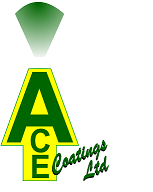 General Description	Ace Black Bitumen Paint is a Homogenous Solution of Bitumen In Solvent. It is resistant to dilute acids and Alkalis and is available for the protective coating for metalwork, pipes and tanks etcSURFACE PREPARATIONThe surface to be coated should be dry, sound and free from grease, oil, dust and flaking paint etcAny bare patches after degreasing and cleaning should be spot primed with the Ace Bitumen before a full coat is appliedPHYSICAL PROPERTIESSpecific Gravity    0.89 to  0.92 at 20 Deg C , Solids 50% +- 2 ,Drying Time  2 to 5 HoursAPPLICATIONAce Coatings Black Bitumen Paint can be applied by brush, Roller or Spray. Minimum of Two coats are recommended. Covering Capacity is 7 to 10 sq meters per litre depending on porosity and substrate. Do not apply over tar based products or surfaces that can rise above 60 Degrees CPAINTINGAll surfaces should be allowed to dry following preparation. Painting during humid weather or in any other conditions giving rise to condensation should be avoided. Also at temperatures below 10 Degrees C is not recommendedUSESIt can be used for coating a wide variety of substrates including Wood, Metal, Concrete ,Stone, The dry coating is waterproof and weatherproofCONTAINERAvailable in 1 Litre, 2.5 Litres, 5 Litres, 20 Litres  and 200 LitresHEALTH AND SAFETY AND STORAGEProtect from frost. Under suitable storage  conditions and with containers left in an unopened condition Ace Black Bitumen Paint can be stored for use within 12 Months . For advise refer to the Product Safety Data SheetACE COATINGS LTD ,SHEFFIELD BUSINESS CENTRE,EUROPA LINK ,SHEFFIELD S9 1XZ ,TEL 01142213807The information provided herein corresponds to our knowledge on the subject at the date of its publication. This information may be subject to revision as new knowledge and experience becomes available. The data provided fall within the normal range of product properties and relate only to the specific material designated; these data may not be valid for such material used in combination with any other materials or additives or in any process, unless expressly indicated otherwise. The data provided should not be used to establish specification limits or used alone as the basis of design; they are not intended to substitute for any testing you may need to conduct to determine for yourself the suitability of a specific material for your particular purposes. Since Ace Coatings Ltd cannot anticipate all variations in actual end-use conditions Ace Coatings Ltd makes no warranties and assumes no liability in connection with any of this information. Nothing in this publication is to be considered as a license to operate under or a recommendation to infringe any patent rights. This product is for professional use only. 